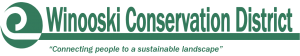 Winooski Natural Resources Conservation District Board of Supervisors MeetingMeeting AgendaNovember 15, 2018300 Interstate Corporate Center, Suite 200Williston, VT 05495 9:00  Supervisor & Staff Sharing Opportunity~ Opportunity for general group sharing and discussion on Natural Resource related topics9:15 Other~ NRCS/Other agency updates9:30 Business Items~ Approve Winooski NRCD meeting minutes from last meeting (10/23/18)~ Financial and Staff Progress Reports ~ Further discussion if needed on:Proposed changes to financial policiesBalschunat evaluations and pay raiseUpcoming DM absence 11/16-11/25 - elections, timesheet and expense report approvals~NACD Survey~December meeting details11:45 	NRCC Updates12:00	Adjourn